Data da apresentação:	Ass. Professor:  	PROJETO 3º BIMESTRE - PAWTodos os anos os colégios Univap promovem uma feira técnica onde os alunos apresentam trabalhos que envolvam conhecimento técnico. O projeto do 3º Bimestre visa a construção de um sistema de cadastro de trabalhos, professores, alunos e avaliações dos trabalhos.Analisando o modelo de banco de dados abaixo é possível visualizar a tabela trabalho, todo trabalho é vinculado a um curso, todo trabalho possui um grupo de alunos, todo o trabalho pode possuir avaliações, as avaliações podem ser de professores ou de qualquer pessoa que visite a feira. Com base no banco abaixo formule um programa web que: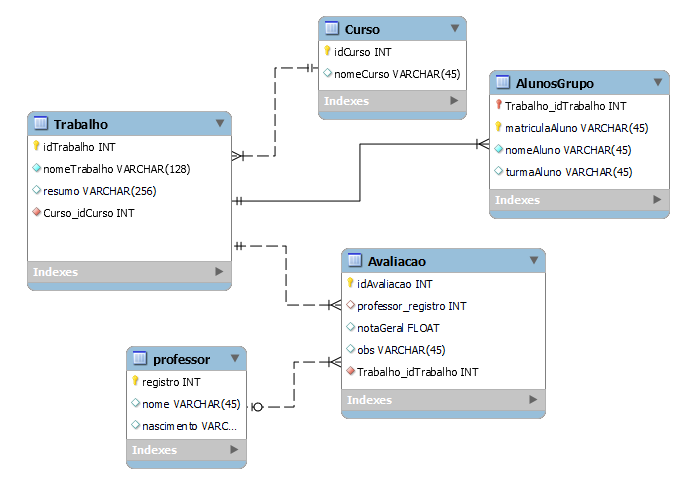 FICHA DE AVALIAÇÃO DE PROJETOSTURMADISCIPLINABIMESTRE2º_PAW3º BIMESTREALUNOS DA EQUIPEALUNOS DA EQUIPENOMES COMPLETOSNOTA1 -2 -3 -OBSERVAÇÕES SOBRE O PROJETO NO DIA DA APRESENTAÇÃO:Obs. Essa ficha deve ser impressa e apresentada no dia da avaliação.Permita o castro de trabalhos com curso e grupo de alunos.Permita o cadastro de professores.Permita o cadastro de avaliações. Não permitir mais do que uma avaliação de um professor para um trabalho. Permitir que a avaliação seja feita por pessoas anônimas.Permita listar os trabalhos por ordem alfabética e por curso. Considerar apenas Avaliações de professores.Permita mostrar os trabalhos por ordem de nota e curso. Considerar apenas Avaliações de professores.Permita mostrar melhor trabalho “da galera” considerar apenas as avaliações anônimas. Permita mostrar melhor trabalho “da galera”, separar por cursos considerar apenas as avaliações anônimas. Permitir o login de professores.Utilize programação orientada a objetos.Permitir apresentar as 10 últimas avaliações com comentários. Permitir apenas que sejam apresentadas avaliações de professores.*DETALHES NA SEGUNDA FOLHAOBSERVAÇÕES SOBRE O PROJETO NO DIA DA APRESENTAÇÃO:CREATE SCHEMA IF NOT EXISTS `feitaTecnica` DEFAULT CHARACTER SET utf8 ;USE `feitaTecnica` ;-- ------------------------------------------------------- Table `feitaTecnica`.`Curso`-- -----------------------------------------------------CREATE TABLE IF NOT EXISTS `feitaTecnica`.`Curso` (  `idCurso` INT NOT NULL AUTO_INCREMENT,  `nomeCurso` VARCHAR(45) NULL,  PRIMARY KEY (`idCurso`))ENGINE = InnoDB;-- ------------------------------------------------------- Table `feitaTecnica`.`Trabalho`-- -----------------------------------------------------CREATE TABLE IF NOT EXISTS `feitaTecnica`.`Trabalho` (  `idTrabalho` INT NOT NULL AUTO_INCREMENT,  `nomeTrabalho` VARCHAR(128) NOT NULL,  `resumo` VARCHAR(256) NULL,  `Curso_idCurso` INT NOT NULL,  PRIMARY KEY (`idTrabalho`),  INDEX `fk_Trabalho_Curso1_idx` (`Curso_idCurso` ASC),  CONSTRAINT `fk_Trabalho_Curso1`    FOREIGN KEY (`Curso_idCurso`)    REFERENCES `feitaTecnica`.`Curso` (`idCurso`)    ON DELETE NO ACTION    ON UPDATE NO ACTION)ENGINE = InnoDB;-- ------------------------------------------------------- Table `feitaTecnica`.`AlunosGrupo`-- -----------------------------------------------------CREATE TABLE IF NOT EXISTS `feitaTecnica`.`AlunosGrupo` (  `Trabalho_idTrabalho` INT NOT NULL,  `matriculaAluno` VARCHAR(45) NOT NULL,  `nomeAluno` VARCHAR(45) NOT NULL,  `turmaAluno` VARCHAR(45) NULL,  INDEX `fk_Trabalho_has_Curso_Trabalho_idx` (`Trabalho_idTrabalho` ASC),  PRIMARY KEY (`matriculaAluno`, `Trabalho_idTrabalho`),  CONSTRAINT `fk_Trabalho_has_Curso_Trabalho`    FOREIGN KEY (`Trabalho_idTrabalho`)    REFERENCES `feitaTecnica`.`Trabalho` (`idTrabalho`)    ON DELETE NO ACTION    ON UPDATE NO ACTION)ENGINE = InnoDB;-- ------------------------------------------------------- Table `feitaTecnica`.`professor`-- -----------------------------------------------------CREATE TABLE IF NOT EXISTS `feitaTecnica`.`professor` (  `registro` INT NOT NULL,  `nome` VARCHAR(45) NULL,  `nascimento` VARCHAR(45) NULL,  PRIMARY KEY (`registro`))ENGINE = InnoDB;-- ------------------------------------------------------- Table `feitaTecnica`.`Avaliacao`-- -----------------------------------------------------CREATE TABLE IF NOT EXISTS `feitaTecnica`.`Avaliacao` (  `idAvaliacao` INT NOT NULL AUTO_INCREMENT,  `professor_registro` INT NULL,  `notaGeral` FLOAT NULL,  `obs` VARCHAR(45) NULL,  `Trabalho_idTrabalho` INT NOT NULL,  PRIMARY KEY (`idAvaliacao`),  INDEX `fk_Avaliacao_professor1_idx` (`professor_registro` ASC),  INDEX `fk_Avaliacao_Trabalho1_idx` (`Trabalho_idTrabalho` ASC),  CONSTRAINT `fk_Avaliacao_professor1`    FOREIGN KEY (`professor_registro`)    REFERENCES `feitaTecnica`.`professor` (`registro`)    ON DELETE NO ACTION    ON UPDATE NO ACTION,  CONSTRAINT `fk_Avaliacao_Trabalho1`    FOREIGN KEY (`Trabalho_idTrabalho`)    REFERENCES `feitaTecnica`.`Trabalho` (`idTrabalho`)    ON DELETE NO ACTION    ON UPDATE NO ACTION)ENGINE = InnoDB;